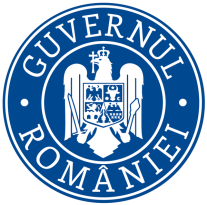 Ministerul Mediului, Apelor și PădurilorAgenţia Naţională pentru Protecţia Mediului Decizia etapei de încadrare proiectCa urmare a solicitării de emitere a acordului de mediu adresate de S.C. OMV Petrom S.A., cu sediul în Bucureşti, Sector 1, str. Coralilor, nr. 22, înregistrată la APM Sălaj cu nr. 7141/26.09.2022, în baza:- Legii nr. 292/2018 privind evaluarea impactului anumitor proiecte publice şi private asupra mediului, și aOrdonanţei de Urgenţă a Guvernului nr. 57/2007 privind regimul ariilor naturale protejate, conservarea habitatelor naturale, a florei şi faunei sǎlbatice, aprobată cu modificǎri şi completǎri prin Legea nr. 49/2011, cu modificările și completările ulterioare,autoritatea competentă pentru protecţia mediului APM Sălaj decide, ca urmare a consultărilor desfăşurate în cadrul şedinţei Comisiei de Analiză Tehnică din data de 12.01.2023, că proiectul: Remediere a solului/subsolului și reconstrucția ecologică a amplasamentului Depozit de Produse Petroliere Zalău, jud. Sălaj,  propus a fi amplasat în Mun. Zalău, str. Depozitelor, nr. 4, jud. Sălaj,nu se supune evaluării impactului asupra mediului.        Justificarea prezentei decizii:    I. Motivele pe baza cărora s-a stabilit necesitatea neefectuării evaluării impactului asupra mediului sunt următoarele:a) Proiectul se încadrează în prevederile Legii nr. 292/2018 privind evaluarea impactului anumitor proiecte publice şi private asupra mediului, anexa nr. 2, 13, lit. a)  – orice modificări sau extindere, altele decât cele prevăzutela pct. 24 din anexa nr. 1, ale proiectelor prevăzute în anexa 1 sau în prezenta anexă, deja autorizate, executate, sau în curs de a fi executate care pot avea efecte semnificative negative asupra mediului. - autorităţile reprezentate în comisia de analiză tehnică nu au avut obiecţii/observaţii în ceea ce priveşte proiectul în cauză;- prezenta solicitare a fost mediatizată prin publicare anunţ în ziarul Jurnalul, afişare şi înregistrare anunţ la sediul Primăriei Municipiului Zalău, și pe pagina proprie de internet, precum şi la sediul şi pe pagina de internet a APM Sălaj, iar proiectul de Decizie etapă de încadrare a fost postat pe pagina de internet a APM Sălaj;- în urma mediatizării nu au fost înregistrate observaţii/obiecţii din partea publicului privind proiectul în cauză;- în  urma analizării caracteristicilor proiectului (mărime, producţia de deşeuri, emisii poluante, riscul de accidente), a localizării şi caracteristicilor impactului potenţial, s-a stabilit că realizarea acestuia nu va  avea  un impact semnificativ asupra calităţii factorilor de mediu;b) Caracteristiclie proiectului:b1) dimensiunea şi concepţia întregului proiect: Justificarea necesitatii proiectului  Necesitatea prezentului proiect vizeaza realizarea si indeplinirea obligatiilor de mediu stabilite pentru refacerea calitatii mediului, emise de către APM Sălaj cu nr. 3491/20.12.2016.Acest proiect nu face referire la cladiri, sau alte structuri.	In vederea realizarii proiectului de , remediere solului si reconstructia ecologica  a  Depozitului de produse petroliere Zalau, judetul Salaj a fost soliciat de catre beneficiar si emis Certificat de Urbanism de catre Primaria Municipiului Zalau.Depozitul Petrom Zalău ocupă o suprafață totală de 26147 m2 și este proprietate OMV Petrom S.A. conform certificatului de atestare a dreptului de proprietate asupra terenului Seria M03 nr. 3067/05.08.1996 si Extrasului de carte funciara nr. 67882.Obiectivele actiunii de remediere (“OAR”) vizeaza eliminarea sursei de contaminare si ecologizarea solului/subsolului contaminat, reducerea/stoparea migrarii poluantilor in zone invecinate, eliminarea riscului de contact al populatiei cu substantele poluante de tip produse petroliere precum si remedierea solului/subsolului in vederea aducerii amplasamentului la starea initiala. Acesta este si scopul final al proiectului de reutilizare amplasamentului si de reducere a oricarui impact asupra mediului local datorita activitatii istorice realizate pe amplasament. Terenul este amplasat intr-o zona cu destinatia admisa ca zona unitati  industriale.Remedierea solului/subsoluluisi reconstructia ecologica a amplasamentului analizat se va realiza in concordanta cu valorile de referinta pentru calitatea solului din Ordinul nr. 756/1997 privind evaluarea poluarii mediului pentru folosinta mai putin sensibila si tinand cont de recomandarile studiului de evaluare a riscului ca valoare tinta.Obiectivul studiului de fezabilitate este de a furniza suficiente informatii si suport in cadrul unui management al riscului privind deciziile de a alege cele mai fezabile tehnologii, obtinand cele mai avantajoase rezultate, costuri si perioade de timp pentru prezentul sit contaminat. Incertitudinile inerente asociate actiunilor de remediere pot fi numeroase, variind de la potentialele necunoscute privind hidrogeologia sitului (prezenta apei superficiale conditionata de conditiile meteorologice) si actuala extindere a contaminarii, pana la performantele tehnologiilor aplicate pentru remediere, ca parte a strategiei de remediere.Riscurile asociate poluantilor urmeaza sa fie reduse prin cea mai eficienta metoda de remediere, avand in vedere limitarile si particularitatile amplasamentului.Principalele obiective ale actiunii de remediere pentru prezentul proiect sunt:- reducerea concentratiei de hidrocarburi petroliere din sol (identificate pe amplasament, tip THP)prin remedierea sitului contaminat si incurajarea reutilizarii acestuia;- inlaturarea riscului de migrare a contaminarii cu produse petroliere de la nivelul solului-subsolului catre apa subterana prin migrare pe verticala;- inlaturarea riscului privind solul contaminat cu hidrocarburi pentru utilizatorii sitului.Pe baza celor trei elemente care stau la baza evaluarii riscului, respectiv sursa-cale- receptor, se prezinta trei metode principale de gestionare si/sau de reducere a riscurilor majore: - modificarea/ eliminarea sursei de poluare; - modificarea/ eliminarea cailor de poluare; - modificarea/ eliminarea comportamentului receptorului/receptorilor.Lucrarile proiectate constau in:Excavarea solului contaminat din zonele C + D, la adancimea de 2,0 m, respectiv 3,0m;Dupa finalizarea sapaturii mecanice si ajungerea la cota de sapatura din proiect se vor preleva probe din peretii gropilor excavate si din materialul contaminat prin sarje de 250 mc/proba pentru efectuarea analizelor in vederea determinarii concentratiilor TPH (mg/kg s.u.); in situatia in care analizele de laborator arata concentratii mai mari decat valorile limita admise pentru terenuri mai putin sensibile (2000mg/kg s.u TPH.) pentru componenta sol, se vor comunica autoritatii competente pentru protectia mediului. Activitatile vor continua conform recomandarilor APM;Deseurile din demolari contaminate/necontaminate vor fi transportate, pe baza analizelor de levigat in statii autorizate in vederea tratarii respectiv valorificarii/eliminarii.Eliminarea deseurilor se va realiza numai daca nu se va gasii o solutie de valorificare. Va fi respectat principiul ierarhiei deseurilor.Daca in timpul executiei vor fi indentificate conducte ingropare inactive aceste vor fi dezafectate predate beneficiarului sau valorificate/eliminate dupa caz. Se estimeaza demontarea unui tronson de 100 ml conducta ingropata pe suprafata supusa remedierii;Dupa finalizarea sapaturii mecanice se vor preleva probe din sarje ( 2buc la 500m3 material contaminat, respectiv din peretii si baza gropii excavate pentru efectuarea analizelor in vederea determinarii concentratiilor TPH (mg/kg s.u.) la limita excavatiei;Transport sol contaminat la staţia de bioremediere in vederea tratarii. Executantul este responsabil de identificarea statiei de bioremedire autorizata la momentul executiei lucrarilor cu respectarea principiului proximitatii; Scarificarea solului contaminat de pe suprafata din zona A + B, pe adancimea de 0,3 m, respectiv 1,0 m;Depunerea de material absorbant si accelerator biodegradabil pe suprafata aferenta zonelor A si B;Monitorizarea calitatii solului tratat in situ in cinci sesiuni lunare ;  In situatia in care analizele de laborator realizate pentru fiecare etapa a executiei arata concentratii mai mari decat valorile limita admise pentru terenuri mai putin sensibile , se vor comunica autoritatii competente pentru protectia mediului. Activitatile vor continua conform recomandarilor APM;Apa epuizata va fi analizata (1 probe-TPH si orice alti indicatori) si , in functie de rezultat, va fi utilizata in procesele tehnologice din amplasament/transportata la statie de epurare autorizata pentru tratare Prelevare probe sol curat pentru efectuarea analizelor in vederea determinarii concentratiilor TPH (mg/kg s.u.) si sol vegetal pentru efectuarea analizelor in vederea determinarii concentratiilor TPH (mg/kg s.u.) si indicatorului pH;Epuismente pentru eventualele ape pluviale acumulate in gropile excavate cu electropompa submersibila transportabila;Incarcarea materialului de umplutura  (pamant bioremediat/sol curat din groapa de imprumut/sol curat provenit din alte lucrari autorizate) transportul acestuia in incinta amplasamentului depozitului;Umplerea gropilor rezultate în urma excavaţiilor cu materialul de imprumut (sol curat sau pamant bioremediat) si sol vegetal;Nivelarea suprafetelor afectate si inierbare.Lucrările de excavaţii se vor executa cu atentie in vederea depistarii eventualelor conducte sau instalatii subterane neidentificate pe parcursul demolarii depozitului.In cazul identificarii unor conducte sau alte instalatii subterane,  se va opri executia si se va anunta beneficiarul in vederea stabilirii modului de evacuare din amplasament; In cazul in care au fost identificate utilitati subterane (utilitati publice) in urma excavatiilor si care nu vor fi dezafectate, compactarea pamantului din etapa de umplere se va realiza manual.Excavarea straturilor poluate se va face prin retragere, cu excavatoare, iar transportul pămantului contaminat în statia de bioremediere se va realiza  cu autobasculante. Toata activitatea de excavare sol contaminat se va realiza strict de pe suprafaţa depozitului.După finalizarea excavarii solului contaminat de pe amplasament prin transportul acestuia la statia de bioremediere se va trece la umplerea gropilor excavate. Solul bioremediat va fi gestionat de statia de bioremediere in corelatie cu valorile indicatorilor de calitate specifici.Pentru indepartarea eventualelor acumulari de apa pluviala in gropile excavate, in cazul in care se considera necesar, la inceputul si in timpul lucrărilor de umplere, se vor realiza lucrarile de epuismente amintite mai sus.Umplerea gropilor excavate  se va face cu material de umplutura (sol curat din surse locale), verificat pe baza buletinelor de analize emise de laboratorul acreditat pentru ca materialul de umplutura sa fie curat si calitativ pentru a fi folosit la operatiunea de umplere. Aceasta etapa se va realiza numai dupa acceptarea calitatii solului conform rezultate din rapoartele de incercari ( de catre dirigintele de santier si aduse la cunostinta  autoritatii competente, materialul de umplutura (material coeziv-argila si material slab coeziv-nisip/pietris)  se va identifica din surse existente in zona.Materialul de umplutură va  fi  împrăştiat şi nivelat pe întreaga lăţime, în straturi elementare suprapuse, cu grosimea de 15-20 cm. Pentru  întinderea materialului înstare afânată şi înfrăţirea stratelor se utilizează buldozere, respectiv scarificatoare. Înfrăţirea între straturi se va realiza prin scarificarea stratului suport. Deasemenea se vor executa trepte de înfrăţire la contactul cu taluzul excavaţiei, ce vor avea o lăţime de max.0,50m. Umpluturile se vor executa din straturi elementare  suprapuse,  pe întreaga lăţime a suprafetei. Pentru compactarea materialului se vor utiliza cilindrii compactori 10-12to.  Parametrii compactării (greutatea volumică maximă în stare uscată dmax, respectiv umiditatea optimă de compactare (wopt) se vor determina în laboratorul geotehnic prin încercări Proctor. Stratul se  poate considera compactat dacă gradul de compactare este  de minim 92%, iar cel mediu  95% din valoarea obţinută prin încercarea  Proctor normal efectuată asupra materialului compactat prelevat din amplasament. Nu se admit materiale pentru umplere daca prezinta reziduuri ale activitatii  antropice,  industriale sau domestice, mâluri sau materiale vegetale, etc. Se recomanda ca gropile excavate rezultate in urma excavarii solului contaminat sa fie umplute intr-un timp cat mai scurt pentru a nu permite acumulari de apei pluviale, eventuale baltiri, etcUltimul strat depus (sol vegetal grosime de 20 cm, procurat din surse locale) va fi inierbat. Lucrările de insamantare a zonei umplute se vor executa imediat după efectuarea finisării ultimului strat deumplutură si daca este necesar se va efectua udarea acestuia dupa insamnatare.- descrierea proceselor de productie ale proiectului propus, In functie de specificul investitiei, produse şi subproduse obtinute, marimea, capacitatea:Bioremedierea este procesul care implica inducerea unor conditii optime in masa deseurilor pentru proliferarea microorganismelor, pentru desfasurarea activitatii de degradare biologica si de consum a hidrocarburilor petroliere existente in sol/subsol, respectiv bioremediere aeroba.Aplicarea metodei se va face cu parcurgerea urmatoarelor etape: Amenajare organizare de santier ce va include: o platforma balastata (100 mp), imprejmuirea acesteia (40 m), containere birou/vestiar/laborator/ magazie/grup sanitar (2buc.) si panou de identificare a investitiei (1 buc);Delimitarea  si imprejmuirea pe amplasament a zonelor contaminate a amenajarilor projizorii. Suprafetele contaminate au fost determinate pe baza hartii de delimitare a contaminarii din cadrul raportului de investigare pentru categoria de folosinta mai putin sensibila. Zona se va trasa prin ridicari topografice si se va delimita cu banda de imprejmuire pe tarusi din lemn. De asemenea se va marca si delimita zona de protectie a forajelor de control existente pe amplasament (L x l=2 m x  2 m) din zonele care necesita excavarea solului/subsolului contaminat, puturi care vor fi protejate in timpul excavatiilor. De asemenea, se va avea in vedere protectia vecinatatii  se va lua in considerare utilizarea unei plase de protectie ;Degajarea terenului de vegetatie in zonele unde se executa lucrari cat si in zonele adiacente pentru facilitarea accesului la zonele contaminate;Inainte de inceperea lucrarilor de remediere amplasamentul va fi curatat de vegetatia care va fi eliminata.Avand in vedere activitatea desfasurata pe amplasamentul depozitului de produse petroliere Zalau si pentru a nu afecta infrastructura posibil ingropata existenta s-au prevazut lucrari de sapatura manuala pe conturul acestor zone care vor fi ulterior excavate mecanic. Astfel se propun metode de identificare a acestora, prin sapatura manuala pe o adancime de 1,0 m, pe conturul zonelor contaminate necesar a fi excavate. In cazul identificarii unor conducte sau a altor instalatii subterane necunoscute, necuprinse in prezentul studiu, se va opri executia si se va anunta beneficiarul.Executantul este responsabil de respectarea ierarhiei in gestionarea deseurilor si pentru tratare in vederea valorificarii/eliminarii la depozite autorizate cu respectarea legislatiei aplicabile; Bioremedierea solului/subsolului contaminat in statie de bioremediere autorizata. Executantul este responsabil pentru identificarea statiei de bioremediere tinand cont de principiul proximitatii.	Dupa realizarea excavatiilor, la cotele stabilite prin proiect, se va realiza prelevarea si analiza probe sol/subsol din peretii si baza excavatiilor pentru verificarea concentratiei indicatorului THP. Rezultatele analizelor probelor de sol/subsol (analize efectuate de laborator acreditat RENAR, terta parte independent, sau echivalent) se vor comunica autoritatii competente de mediu. In cazul in care se identifica depasiri ale indicatorului THP, excavatiile vor continua numai la solicitarea autoritatilor pentru protectia mediului;Dupa finalizarea activitatilor de excavare, conform planurilor de sapatura, se vor preleva probe de sol din baza si peretii excavatiilor. Rezultatele analizelor probelor prelevate se vor comunica autoritatii competente de mediu care vor dispune sau nu actiuni suplimentare de remediere fata de cele stabilite pana in prezent de catre autoritatea competenta.Se vor revizui permanent planurile de excavare, daca va fi cazul, conform situatiei reale din amplasament.Excavarea solului/subsolului contaminat se recomanda a se executa cu ajutorul excavatorului sau buldoexcavatorul/buldozerul, dupa caz.  Lucrarile de excavatii se vor executa sub supravegherea atenta atat a reprezentantului constructorului cat si a dirigintelui de santier, in vederea depistarii eventualelor conducte sau instalatii subterane. In cazul identificarii unor conducte sau a altor structuri subterane din beton necunoscute se va opri executia si se va anunta beneficiarul urmand ca proiectant sa dispuna modul de evacuare din amplasament pe baza dispozitiilor stabilite de beneficiar/diriginte de santier.. In vederea selectiei solului/subsolului contaminat de cel necontaminat, in timpul excavarii conform planurilor de sapatura se vor preleva probe din acesta la fiecare sarja de 250  mc sol/subsol excavat.In momentul cand s-a ajuns cu excavarea la cota stabilita, se vor preleva probe de catre reprezentantul laboratorului, din baza si din peretii excavatiilor, dupa caz,  si se vor efectua analize la un laborator acreditat RENAR, independent, terta parte, pentru a determina concentratiile poluantilor in sol/subsol.Pentru probele prelevate din baza si peretii excavatiilor, rapoartele de incercari vor fi transmise autoritatii competente pentru protectia mediului iar la solicitarea acestora, in cazul in care se constata depasiri ale valorilor admise, se vor continua sau nu excavatiile. Probele din baza si pereti se preleveaza conform Ordinului nr.184/21.09.1997.Pentru aceste probe se vor efectua analize cu determinarea concentratiei de produse petroliere (THP).Solul necontaminat excavat va fi transportat in depozit provizoriu pe amplasament cu mijloace de transport si utilaje specifice.Volumul de sol contaminat excavat va fi incarcat si transportat in conditii A.D.R. la statia de bioremediere autorizata, pentru decontaminare. Executantul este responsabil pentru identificarea statiei de bioremediere autorizata din proximitatea amplasamentului. Transportul pamantului  contaminat si a celorlalte deseuri periculoase se va realiza cu firme autorizate A.D.R. pentru transportul produselor periculoase si in baza documentelor legale de insotire a transportului, conform HG nr. 1061/2008 privind transportul deseurilor periculoase si nepericuloase pe teritoriul Romaniei (anexa 1 de aprobare a transportului si anexa 2 de transport deseuri periculoase, aviz de insotire marfa, tichet/bon de cantar).Rutele de transport se vor stabili in baza aprobarilor obtinute pe anexa 1 de la agentiile de mediu locale si a aprobarii ISU. Basculantele vor fi dotate cu prelata pentru prevenirea imprastierii de praf/deseu contaminat in timpul transportului.Tratarea biologica a solului/subsolului contaminat se va realiza off-site intr o  statie de bioremediere autorizate din apropierea amplasamentului functie de disponibilitatea (capacitatea) acestora la momentul executiei lucrarilor. Identificarea statiei de bioremediere din proximitatea amplasamentului este in responsabilitatea executantului.Se vor efectua cantariri pentru evaluarea cantitatilor transportate si se vor face analize pentru fiecare sarja de deseuri.Procesul de tratare a solului/subsolului contaminat receptionat implica dispunerea  acestuia pe suprafata platformei autorizate si inducerea unor conditii optime  pentru proliferarea microorganismelor (bacterii) si desfasurarea activitatii de degradare biologica, respectiv de consum a produsilor petrolieri.In functie de organizarea statiei de bioremedire, unde se va trata solul contaminat, indicativ dar nelimitativ, principalele etape care se vor desfasura in cadrul acesteia sunt:receptia si stocarea temporara a solului/subsolului contaminat;Solul contaminat va fi initial stocat intr-o zona imprejmuita cu pereti mobili din beton. Aceasta suprafata va fi impartita in sectiuni pentru stocarea si incadrarea deseurilor aduse.Inainte de inceperea procesului de tratare, intrucat solul excavat are o compozitie diversa, acesta va fi supus unui proces de sortare prin sitare.stocarea materialului de afanare texturat (rumegus sau paie tocate);Materialul de afanare va fi depozitat intr-o zona delimitata cu elemente detasabile din beton.Bioremedierea - fiind un proces biologic aerob, pentru bioremediere este necesara asigurarea de oxigen prin aerarea periodica a materialului. In acest scop materialul dispus in brazde va fi amestecat / afanat periodic cu ajutorul unui utilaj special, cu adaos de materialul texturat, acesta avand rolul de mentinere a starii de afanare.Scopul aerarii este:asigura un continut eficient de oxigen in gramada de compost;previne acumularea metanului eventual format;asigura evacuarea caldurii de reactie eliberate.Tinand cont de conditiile meteorologice, statia va functiona aproximativ 6-7 luni / an, cand temperatura exterioara depaseste 15 °C (aprilie – octombrie), fiind tratate deseuri in sarje de cca. 3 luni fiecare.Actiunea de bioremediere a solului contaminat se considera incheiata cand concentratiile poluantilor au ajuns la nivelul pragurilor prevazute de legislatia nationala aplicabila care sa permita valorificarea acestuia, proces monitorizat prin prelevari de probe in vederea conducerii eficiente a procesului de tratament biologic.stocare temporara a materialului bioremediat care ulterior va fi valorificatSolul contaminat excavat de pe amplasament si tratat prin procesul de bioremediere trebuie sa respecte principiile ierarhiei gestionarii deseurilor conform legislatiei in vigoare. La cererea Beneficiarului, executantul lucrarilor are obligatia de a face dovada bioremedierii prin transmiterea rapoartelor de monitorizare care atesta progresul procesului de bioremediere si certificatului de bioremediere, inclusiv valorificarea (certificatul de valorificare), de a raporta gestiunea deseurilor si de a respecta toate reglementarile legislatiei aplicabile gestionarii deseurilor.	In timpul excavatiilor, poate exista posibilitatea ca in urma conditiilor meteorologice, sa se acumuleze apa in gropile excavate astfel incat va fi necesara luarea in considerare a realizarii unui sant perimetral pentru dirijarea apelor catre o basa, executata la cel mai adanc nivel al excavatiilor si ulterior pomparea intr-o haba utilizand pompe de epuisment cu capacitate recomandata de 3-5 l/s. Apa din epuismente va fi tratata prin intermediul statiei de epurare mobila din amplasament. Stabilirea calitatii apei acumulate se face prin prelevarea de probe de apa si analiza indicatorului TPH sau a oricarui indicator solicitat  de catre autoritatea competenta, iar in functie de rezultatele probelor (ex. apa va fi utilizata in procesele de tratare on-site/in-situ). 	Epuismente ape provenite din precipitatii si colectate in gropile rezultate in urma excavatiilor (10% din volumul de sol/subsol contaminat excavat). Apa acumulata va fi tratata intr-o statie de epurare mobila montata pe amplasament. Se vor preleva si analiza probe de apa (1 proba la 10 mc, la 100 mc si la fiecare 200 mc) pentru indicatorul THP si orice alt indicator solicitata de autoritatea competenta.Umplerea gropilor rezultate in urma excavatiilor se face cu sol curat din sursa locala/ sol necontaminat depozitat pe amplasament, in straturi compactate pentru adancimi de peste 30 cm si strat final de sol necompactat de 20 cm grosime. Umplerea gropilor excavate  se va face cu material de umplutura (sol curat adus din surse locale), verificat pe baza buletinelor de analize emise de laboratorul acreditat pentru ca materialul de umplutura sa fie curat privind indicatorul THP. Totodata trebuie sa fie calitativ pentru a fi folosit la operatiunea de umplere, asfel sa nu contina bolovanisuri, mal, resturi vegetale sau animale, etc., sau diverse alte umpluturi care sa nu se preteze compactarii. Solul/subsolul din surse locale poate fi folosit ca material de umplutură numai daca rezultatele efectuate pe probele prelevate se încadrează în limitele prevăzute conform Ord. 756/1997.Calitatea solului curat se stabileste in urma analizelor de laborator pe probe de sol prelevate din sursa privind indicatorul TPH. Acesta trebuie sa sa se incadreze sub pragul de alerta al terenurilor cu folosinta mai putin sensibila – teren, curti constructii, incinta depozitului de produse petroliere Zalau, judetul Salaj.Executantul trebuie sa asigure, garanteze si documenteze prin documente justificative ca provenienta solului/subsolului gasit este dintr-o sursa legala si ca este corespunzator, conform prevederilor proiectului.Adăugarea eventuală a unor produse, destinate să faciliteze compactarea, nu se va face decât cu aprobarea proiectantului, în care caz se vor preciza şi modalităţile de utilizare.Acesta se va identifica din surse existente in apropierea amplasamentului. .Asternerea ultimului strat de 20 cm cu sol vegetal in gropile excavate se va face dupa confirmarea gradului de compactarea al materialui curat depus in gropile excavatate. Solul vegetal va fi adus din surse locale , acesta va fi verificat pe baza buletinelor de analize emise de laboratorul acreditat pentru ca solul vegetal sa fie curat privind indicatorul THP si pH. Totodata acesta trebuie sa fie si calitativ pentru a fi folosit la operatiunea de umplere, respectiv sa nu contina bolovanisuri, mal, resturi vegetale sau animale etc. Transportul solului vegetal in amplasament se va realiza numai dupa acceptarea calitatii conform rezultate din rapoartele de incercari  de catre dirigintele de santier. Acesta se va identifica din surse existente in apropiere de  amplasamentul lucrarilor.Grosimea stratului de pământ vegetal este de 20 cm. Pământul vegetal trebuie să fie fărâmiţat, curăţat cu grijă de pietre şi umectat înainte de răspândire.Nu se vor introduce in umpluturi bolovani, bulgari de pamant inghetat.Apa necesara etapei de compactare a umpluturilor utilizata va fi apa curata adusa din surse de apa conforme si autorizate. Apa de compactare nu trebuie sa fie murdara sau sa contina materii organice in suspensie si sa nu sustina contaminarea.Alimentarea cu apa a cisternelor se va realiza din surse disponibile de apa cunoscute de executant si prezentate spre aprobare catre beneficiar.Contractorul este obligat sa identifice o sursa cu material de umplere, sa justifice provenienta materialelor de umplere cu documente doveditoare.Excavarea materialului de umplere din surse locale autorizate se va face numai dupa justificarea calitatii materialului prin rezultatele analizelor de laborator privind indicatorul TPH, pH pentru solul strat final si a indicatorului de THP pentru solul de umplutura compactata, inclusiv  a parametrilor tehnico-fizici si acceptarea acestuia de catre beneficiar.Excavarea se va executa cu excavatoare, iar transportul solului curat se va realiza cu autobasculante.Dupa confirmarea calitatii materialului de umplutura curat din sursa se va trece la etapa de umplere a gropilor rezultate din excavarea solului contaminat. Pentru realizarea acestei operatii - umplerea excavatiei se vor utiliza materiale  procurate din sursele existente in zona.Contractorul va fi raspunzator de toate compromisurile create in sursa de material de umplere, fara a implica in vreun fel beneficiarul.Executantul este obligat sa identifice o sursa de material de umplere in perimetrul apropiat amplasamentului.Înainte de începerea lucrărilor de umplere se execută lucrări pregătitoare în limita amprizei si anume asanarea zonei prin îndepătarea apelor de suprafaţă daca este cazul.Executantul nu va trece la execuţia umpluturilor înainte ca dirigintele să constate şi să accepte execuţia lucrărilor pregătitoare enumerate în prezentul articol. Această acceptare trebuie să fie, în mod obligatoriu, menţionată în registrul de şantier.În cazul în care pe ampriza lucrarilor de umplutura apar lentile de mal sau de pământuri moi, cu exces de umiditate, se va îndepărta prin excavare o grosimea de material suficienta, dar nu inainte de informarea proiectantului in vederea precizarii modului de tratare a zonei respective În cazul în care pământul din terenul de fundare are umiditate în exces se va lăsa timp de cca. 24 ore pentru scăderea umidităţii în limita valorilor prevăzute conform STAS 1913/1-83.Materialul de umplutură va fi împrăştiat şi nivelat pe întreaga lăţime, în straturi elementare suprapuse, cu grosimea de 25-30 cm, urmărind realizarea profilelor transversale si longitudinale proiectate. Profilul transversal al fiecărui strat elementar va trebui să prezinte pante suficent de mari pentru a asigura scurgerea rapidă a apelor de ploaie. În lipsa altor precizări, aceste pante vor fi de min. 5%, fără urme sau făgaşuri mai adânci de 10 cm. Pentru întinderea materialului în stare afânată şi înfrăţirea stratelor se utilizează buldozere, respectiv scarificatoare. 	La punerea in opera a materialului de umplere se va tine seama de umiditatea optima de compactare stabilita prin incercarea Proctor normal cu o variatie de ±2%. In cazul in care umiditatea este mare nu se executa asternerea si compactarea imediata, lasand pamantul sa se usuce pana la umiditatea optima. In caz contrar, daca pamantul este uscat, acesta se va uda pentru a-l aduce la valoarea umiditatii optime.Nu se execută lucrări de umplere sau compactare pe timp de ploaie sau ninsoare.In situatia in care lucrarile de umplere au fost intrerupte, reinceperea execuţiei  nu poate fi reluată decât după un timp fixat de diriginte sau reprezentantul proiectantului sau la propunerea beneficiarului si verificarea starii ultimului strat depus.Dupa realizarea lucrarilor de umplere suprafata amplasamentului va fi nivelata. Lucrarile de insamantare a platformei se vor executa imediat dupa efectuarea finisarii ultimului strat de umplutura. Dupa insamantare terenul va fi greblat si tasat cu un mai plat sau cu un rulou. In lipsa precipitatiilor atmosferice este obligatoriu intretinerea umiditatii pe o perioada de minimum 30 de zile prin stropire cu apa.Aceste lucrari se vor realiza imediat dupa terminarea si receptionarea ultimului strat de umplutura compactata. Stratul final de umplere va fi atent realizat, nivelat si completat corespunzator, respectand cotele finale ale profilelor longitudinale si transversale intocmite de proiectant.Acoperirea suprafetelor umplute si compactate se va realiza cu sol vegetal/strat final, procurat din sursele din zona. Acest strat nu va fi compactat, se va nivela si se va inierba. Stratul final se realizeaza cu sol ce poate sa asigure insamantarea, incoltirea si dezvoltarea vegetatiei pe amplasament. Solul folosit trebuie sa fie curat, fara bolovanisuri, faramitat si udat inainte de raspandire, daca este cazul.b2) cumularea cu alte proiecte existente şi/sau aprobate - în zona amplasamentului nu se mai derulează alte proiecte;b3) resurselor naturale, în special a solului, a terenurilor, a apei şi a biodiversităţii: Solul/subsolul utilizat in proiectul propus, ca resursa naturala a mediului, este reprezentat de solul/subsolul supus decontaminarii prin aplicarea tehnologiei de bioremediere prin introducerea de microorganisme si solutii de biopreparat la o statie de bioremediere off site autorizata situata in proximitatea ampasamntului 	Terenul pe care se vor aplica lucrarile de, remediere sol/subsol si reconstructie ecologica se afla in proprietatea OMV PETROM SA conform actelor de proprietate detinute.b4) cantitatea şi tipurile de deşeuri generate/gestionate: În perioada de execuție a lucrărilor de reconstrucție ecologică a amplasamentului Depozit petrolier Zalau nu se preconizează că se vor produce deșeuri tehnologice. 	De asemenea, se pot strange cantitati mici de deşeuri menajere nepericuloase care vor fi depozitate intr-o europubela si apoi transportate de catre agentul local de salubritate la depozitul ecologic zonal: deseuri municipale amestecate (cod 20 03 01) sau sortate pe categorii, și, posibil, deșeuri reciclabile de ambalaje: metalice- 15 01 04, hartie si carton 15 01 01, materiale plastice 15 01 02 si sticla 15 01 07.Toate deșeurile vor fi depozitate in zone special destinate, izolate de scurgeri de suprafața. Containerele de deșeuri vor fi acoperite, pentru a impiedica antrenarea eoliana a prafului și gunoaielor și acumularea de ape pluviale și vor fi controlate regulat și inlocuite in momentul umplerii. Ori de câte ori va fi necesar, vor fi aduse bene speciale pentru ca deșeurile sa poata fi separate in vederea reciclarii sau eliminarii.Dacă în timpul lucrărilor de execuție apare necesară intreţinerea/repararea pe amplasament a utilajelor folosite în construcție, uleiul uzat va fi stocat într-o zona amenajată cu cuva de retenție a scurgerilor. Filtrele de ulei și carburant uzate vor fi păstrate de asemenea în recipienți speciali pentru acest scop, în vederea colectării separate și reciclării/ eliminării.	Evidenta gestiunii deseurilor este tinuta de catre personalul de la punctul de lucru.	Dupa terminarea lucrarilor nu vor mai exista surse de deseuri pe amplasament.Toate deseurile vor fi depozitate in zone special destinate. Containerele de deseuri vor fi acoperite, pentru a impiedica antrenarea eoliana a prafului si gunoaielor si  vor fi controlate regulat si inlocuite in momentul umplerii. Ori de cate ori va fi necesar, vor fi aduse containere speciale pentru ca deseurile sa poata fi separate in vederea reciclarii sau eliminarii.	Deseurile menajere care vor fi produse de catre personalul lucrator vor fi colectate pe plan local si vor fi transportate la depozitul ecologic zonal in baza unui contract .	Deseurile contaminate reprezentate de solul/subsolul contaminat excavat, sunt incadrate ca deseuri periculoase, iar pentru transportul acestora trebuie respectata legislatia de mediu specifica (HG 1061/2008 privind transportul deseurilor periculoase si nepericuloase pe teritoriul Romaniei).b5) poluarea şi alte efecte negative: Activitatea propusă nu reprezintă o sursă de poluare pentru sol și subsol, obiectivul proiectului fiind decontaminarea amplasamentului.In perioada executarii lucrarilor de remediere si reconstructie ecologica a amplasamentului, impactul produs asupra factorilor de mediu va avea efecte reduse.pentru factorul de mediu apă:Riscuri de contaminare a apelor subterane:in perioada de executie, apele uzate sunt rezultate din activitati igienico-sanitare din cadrul organizarii de santier (pentru care s-au  prevazut toalete ecologice), scurgerile accidentale de produse petroliere sau ulei de la vehiculele folosite, depozitarea temporara necorespunzatoare a deseurilor menajere.Măsuri de protectie a apelor subterane.	Activitățile și utilajele/ echipamentele propuse prin prezentul proiect nu generează ape uzate.Lucrările de decontaminare au fost propuse astfel încât să nu se intercepteze acviferul freatic. Pentru îndepărtarea apei de pe amplasament, în cazul în care se consideră necesar, la începutul și în timpul lucrărilor de umplere, se vor realiza lucrări de epuismente.pentru factorul de mediu aer:in perioada de executie, este negativ, dar in limite reduse si se datoreaza poluarii atmosferei prin gazele de esapament a utilajelor folosite pentru realizarea lucrarilor din proiect, manipularea materialelor  precum si prin particulele antrenate si produse din circulatia vehiculelor;Masuri de protectie aerului:  sunt măsuri de limitarea vitezei utilajelor și de oprirea motoarelor la staționarea acestora.Valorile emisiilor de poluanți provenite din gazele de eșapament nu pot fi evaluate în raport cu limitele maxime admise de Ord. 462/1993, deoarece constituie surse nedirijate.pentru zgomot şi vibraţii:Sursele de zgomot si de vibratii pot apare in perioada de executie a lucrărilor provin de la utilajele in miscare, care vor funcţiona 8 ore/zi lumina. Se apreciaza ca la limita arealului amplasamentului nivelul sonor nu va depasi limita maxima admisibila de 50 dB.În timpul realizării investiției se va asigura întreținerea corespunzătoare a utilajelor, astfel încât să se asigure încadrarea nivelului de zgomot la limita incintei în limitele prevăzute de OMS nr. 536/1997 și STAS nr. 10009/2017.-        pentru sol şi subsol : in perioada executiei se vor ocupa temporar suprafete de teren (ex. Organizarea de santier), dar ulterior se vor lua masuri astfel incat terenul sa fie adus la starea initiala.Măsuri de protectie a solului şi subsolului: Activitatea propusă nu reprezintă o sursă de poluare pentru sol și subsol, obiectivul proiectului fiind decontaminarea amplasamentului.b6) riscurile de accidente majore şi/sau dezastre relevante pentru proiectul în cauză, inclusiv cele cauzate de schimbările climatice, conform informaţiilor ştiinţifice: riscul de accident, pe perioada execuţiei lucrărilor este redus, iar alimentarea utilajelor cu carburanţi se face numai la staţiile de distribuţie carburanţi autorizate;b7) riscurile pentru sănătatea umană - de ex., din cauza contaminării apei sau a poluării atmosferice: Se vor lua toate măsurile necesare să fie respectate toate prevederile legilor în vigoare, atât pe timpul execuției lucrărilor.	Lucrarile executate in cadrul prezentului proiect au ca scop principal aducerea terenului la starea lui initiala, cea dinaintea exploatarii terenului. In urma executarii lucrarilor propuse solul contaminat identificat va fi inlocuit cu sol cu concentratii de hidrocarburi admisibile, conform legislației.	Executantul lucrarilor isi va amenaja organizarea de santier pe amplasament, cat mai aproape de locurile de executie a puturilor de monitorizare.Amenajare organizare de santier ce va include: o platforma balastata (100 mp), imprejmuirea acesteia (40 m), containere birou/vestiar/laborator/ magazie/grup sanitar (2buc.) si panou de identificare a investitiei (1 buc);In perimetrul spatiului ales, constructorul isi va amenaja o zona de parcare pentru autovehicul si utilajul de forare.In aceasta zona va fi instalata si o toaleta ecologica si o pubela pentru deseurile de tip menajer. In conditiile respectarii disciplinei de santier, nu apar surse semnificative de poluare a mediului, iar impactul asupra produs de organizarea de santier va fi nesemnificativ. In aceste conditii nu au fost prevazute dotari si masuri speciale pentru controlul emisiilor de poluanti in mediu.Accesul la lucrarile propuse se va face pe drumurile existente din zona. Antreprenorul este obligat ca pe toata durata executiei lucrarilor sa se pastreze si sa intretina drumurile de acces, curatenia in santier si sa refaca eventuale deteriorioari prin propriile activitati/lucrari.Se propune amplasarea organizarii de santier pe latura de sud, in zona de acces in amplasament. Aceasta amplasare se va realiza cu acceptul beneficiarului.La finalizarea lucrarilor din prezenta documentatie, executantul va dezafecta zona organizarii de santier, readucand respectiva zona respectiva la starea initiala.Caile de acces vor fi intretinute pe toata durata executiei.c) Localizarea proiectului: c1) utilizarea actuală şi aprobată a terenurilor: conform Certificatului de urbanism nr. 560/21.06.2022, emis de Primăria Municipiului Zalău, terenul fiind inscris in C.F. nr. 67882 Zalau, nr. cad. 67882 in suprafata de 26.147,00 mp si este situat in intravilanul municipiului Zalau, str. Depozitelor, nr. 4, jud. Sălajc2) bogăţia, disponibilitatea, calitatea şi capacitatea de regenerare relative ale resurselor naturale, inclusiv solul, terenurile, apa şi biodiversitatea, din zonă şi din subteranul acesteia: după finalizarea lucrărilor de reabilitare zonele afectate din timpul execuției vor fi refăcute prin curățare, refacere cadru natural prin taluzare cu pământ vegetal și înierbare. c3) capacitatea de absorbţie a mediului natural, acordându-se o atenţie specială următoarelor zone:zone umede, zone riverane, guri ale râurilor: nu este cazul;zone costiere şi mediul marin: nu este cazul;zonele montane şi forestiere: nu este cazul;arii naturale protejate de interes naţional, comunitar, internaţional: nu este cazul;zone clasificate sau protejate conform legislaţiei în vigoare: situri Natura 2000 desemnate în conformitate cu legislaţia privind regimul ariilor naturale protejate, conservarea habitatelor naturale, a florei şi faunei sălbatice; zonele prevăzute de legislaţia privind aprobarea Planului de amenajare a teritoriului naţional - Secţiunea a III-a - zone protejate, zonele de protecţie instituite conform prevederilor legislaţiei din domeniul apelor, precum şi a celei privind caracterul şi mărimea zonelor de protecţie sanitară şi hidrogeologică: nu este cazul;zonele în care au existat deja cazuri de nerespectare a standardelor de calitate a mediului prevăzute de legislaţia naţională şi la nivelul Uniunii Europene şi relevante pentru proiect sau în care se consideră că există astfel de cazuri: nu este cazul;zonele cu o densitate mare a populaţiei: nu este cazul;peisaje şi situri importante din punct de vedere istoric, cultural sau arheologic: nu este cazul.    d) Tipurile şi caracteristicile impactului potenţial:d1) importanţa şi extinderea spaţială a impactului - de exemplu, zona geografică şi dimensiunea populaţiei care poate fi afectată: - punctual pe perioada de execuţie;d2) natura impactului: - impactul asupra zonei este temporar, pe termen scurt, doar pe perioada execuției;d3) natura transfrontalieră a impactului: - nu este cazul; amplasamentul proiectului nu se află în apropierea graniței cu alte țări, proiectul nu va influența calitatea aerului înconjurător al altei țări sau nu va genera emisii în ape care se genereze efecte pe teritoriul altui stat.d4) intensitatea şi complexitatea impactului: - va fi mică pe perioada de execuţie şi funcţionare;d5) probabilitatea impactului - redusă, pe perioada de execuţie și funcționare; d6) debutul, durata, frecvenţa şi reversibilitatea preconizate ale impactului: - perioada de expunere va fi redusă, întrucât poluanţii se vor manifesta doar pe amplasamentul unde au loc lucrări de execuţie. În perioada de execuţie a proiectului durata și frecvența impactului asupra factorilor de mediu va fi temporar și pe termen scurt. Pe măsura realizării lucrărilor şi închiderii fronturilor de lucru, calitatea factorilor de mediu afectaţi va reveni la parametrii iniţiali;d7) cumularea impactului cu impactul altor proiecte existente şi/sau aprobate: nu este cazul;d8) posibilitatea de reducere efectivă a impactului: respectarea legislației în vigoare și respectarea condițiilor din prezenta decizie etapă de încadrare.Proiectul nu intră sub incidenţa OUG nr. 57/2007 privind regimul ariilor naturale protejate, conservarea habitatelor naturale, a florei şi a faunei sălbatice, cu modificările şi completările ulterioare și nu se încadrează în art. 48 și 54 din Legea apelor nr. 107/1996, cu modificările și completările ulterioare.Caracteristicile proiectului şi/sau condiţiile de realizare a proiectului:Respectarea prevederilor art. 20 alin. (1) din Legea nr. 292/2018: "În situaţia în care, după emiterea acordului de mediu şi înaintea obţinerii aprobării de dezvoltare, proiectul a suferit modificări, titularul proiectului este obligat să notifice în scris autoritatea competentă pentru protecţia mediului emitentă cu privire la aceste modificări."În cadrul organizării de şantier, după caz, precum şi pe durata execuţiei lucrărilor se vor lua toate măsurile necesare pentru evitarea poluării factorilor de mediu sau prejudicierea stării de sănătate sau confort a populaţiei, fiind obligatoriu să se respecte normele, standardele şi legislaţia privind protecţia mediului, în vigoare;Colectarea deşeurilor rezultate pe durata execuţiei lucrărilor şi depozitarea/ valorificarea acestora cu respectarea prevederilor legislaţiei privind regimul deşeurilor.Respectarea prevederilor actelor/avizelor emise de alte autorităţi pentru prezentul proiect.Respectarea prevederilor Ord. 119/2014, cu modificările ulterioare, privind nivelul de zgomot.Înterzicerea depozitării direct pe sol a deşeurilor sau a materialelor cu pericol de poluare.Conform art. 43, alin. 3-4 din anexa. nr. 5 la procedură, din Legea nr. 292/2018 privind evaluarea impactului anumitor proiecte publice şi private asupra mediului: (3) La finalizarea proiectelor publice şi private care au făcut obiectul procedurii de evaluare a impactului asupra mediului, autoritatea competentă pentru protecţia mediului care a parcurs procedura verifică respectarea prevederilor deciziei etapei de încadrare sau a acordului de mediu, după caz; (4) Procesul-verbal întocmit în situaţia prevăzută la alin. (3) se anexează şi face parte integrantă din procesul-verbal de recepţie la terminarea lucrărilor.Luarea tuturor măsurilor de prevenire eficientă a poluării, care să asigure că nicio poluare importantă nu va fi cauzată.Evitarea producerii de deșeuri și, în cazul în care aceasta nu poate fi evitată, valorificarea lor, iar în caz de imposibilitate tehnică și economică, luarea măsurilor pentru neutralizarea și eliminarea acestora, evitându-se sau reducându-se impactul asupra mediului.Prevenirea accidentelor și limitarea consecințelor acesora.Să supravegheze desfășurarea activității, astfel încât să nu se producă fenomene de poluare.Se interzice depozitarea pe amplasament de substanțe și preparate periculoase.Menținerea în stare de curățenie a spațiului destinat implementării proiectului, fără depozitări necontrolate de deșeuri.Colectarea selectivă și controlată a deșeurilor pe categorii, valorificarea celor reciclabile și eliminarea celor nerecuperabile prin firme specializate și autorizate, conform Legii nr. 211/2011 (r1) privind regimul deșeurilor, cu modificările și completările ulterioare.Asigurarea refacerii mediului în toată zona de implementare a proiectului.Se impune respectarea cu strictețe a amplasamentului, fără extinderi sau modificări ulterioare.În cazul producerii unui prejudiciu, titularul activității suportă costul pentru repararea prejudiciului și înlătură urmările produse de acesta, restabilind condițiile anterioare producerii prejudiciului, potrivit principiului ”poluatorul plătește”.Prezenta decizie este valabilă pe toată perioada de realizare a proiectului, iar în situaţia în care intervin elemente noi, necunoscute la data emiterii prezentei decizii, sau se modifică condiţiile care au stat la baza emiterii acesteia, titularul proiectului are obligaţia de a notifica autoritatea competentă emitentă.    Orice persoană care face parte din publicul interesat şi care se consideră vătămată într-un drept al său ori într-un interes legitim se poate adresa instanţei de contencios administrativ competente pentru a ataca, din punct de vedere procedural sau substanţial, actele, deciziile ori omisiunile autorităţii publice competente care fac obiectul participării publicului, inclusiv aprobarea de dezvoltare, potrivit prevederilor Legii contenciosului administrativ nr. 554/2004, cu modificările şi completările ulterioare.Se poate adresa instanţei de contencios administrativ competente şi orice organizaţie neguvernamentală care îndeplineşte condiţiile prevăzute la art. 2 din Legea nr. 292/2018 privind evaluarea impactului anumitor proiecte publice şi private asupra mediului, considerându-se că acestea sunt vătămate într-un drept al lor sau într-un interes legitim.Actele sau omisiunile autorităţii publice competente care fac obiectul participării publicului se atacă în instanţă odată cu decizia etapei de încadrare, cu acordul de mediu ori, după caz, cu decizia de respingere a solicitării de emitere a acordului de mediu, respectiv cu aprobarea de dezvoltare sau, după caz, cu decizia de respingere a solicitării aprobării de dezvoltare.Înainte de a se adresa instanţei de contencios administrativ competente, persoanele prevăzute la art. 21 din Legea nr. 292/2018 privind evaluarea impactului anumitor proiecte publice şi private asupra mediului au obligaţia să solicite autorităţii publice emitente a deciziei prevăzute la art. 21 alin. (3) sau autorităţii ierarhic superioare revocarea, în tot sau în parte, a respectivei decizii. Solicitarea trebuie înregistrată în termen de 30 de zile de la data aducerii la cunoştinţa publicului a deciziei.Autoritatea publică emitentă are obligaţia de a răspunde la plângerea prealabilă prevăzută la art. 22 alin. (1) în termen de 30 de zile de la data înregistrării acesteia la acea autoritate.   	Procedura de soluţionare a plângerii prealabile prevăzută la art. 22 alin. (1) este gratuită şi trebuie să fie echitabilă, rapidă şi corectă.Prezenta decizie poate fi contestată în conformitate cu prevederile Legii nr. 292/2018 privind evaluarea impactului anumitor proiecte publice şi private asupra mediului şi ale Legii contenciosului administrativ nr. 554/2004, cu modificările şi completările ulterioare.Prezentul act nu exonerează de răspundere titularul, proiectantul si/sau constructorul în cazul producerii unor accidente în timpul execuţiei lucrărilor sau exploatării acestora.Director ExecutivDr.ing. Aurica GRECServiciu  Avize, Acorduri, Autorizaţii,ing. Gizella Balint                                                                                        Întocmit, ing. Anca HorotanAGENŢIA PENTRU PROTECŢIA MEDIULUI SĂLAJ